                                                                                                                          Al Dirigente Scolastico    dell’Istituto Comprensivo TERME VIGLIATORE  Il/La sottoscritto/a ______________________________________________________________residente a ________________________________via ___________________________n° ____ Tel _______________________________ email_______________________________________   genitore  dell’alunno/a __________________________________________________________ nato/a  a ___________________________________ il ________________ frequentante la Classe______  Sez___     della Scuola   Infanzia     PLESSO  di  __________________ CHIEDEl’iscrizione  del/la  proprio/a  figlio/a  al MODULO   TERME VIGLIATORE, _________________	                                                                                                                                                   FIRMA DEL GENITORE                                                                                                             _______________________________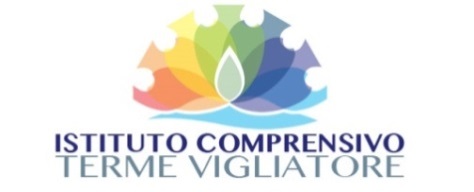 n. modulo  74 ATitolo: ISCRIZIONE PROGETTO EXTRACURRICULARE PON 2 INFANZIA  Codice : IPEPONI revisione/edizione: A/1)n. modulo  74 ATitolo: ISCRIZIONE PROGETTO EXTRACURRICULARE PON 2 INFANZIA  Codice : IPEPONI revisione/edizione: A/1)N. A.S. 2018/2019MODULODESTINATARIALUNNISEDE DI SVOLGIMENTO  MODULO ESPERTO TUTOROnce upona timeScuola Infanzia MACEOScuola InfanziaMACEOIngegneriGinaMaio Sebastiana